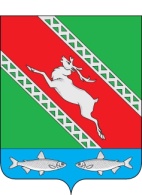 РОССИЙСКАЯ ФЕДЕРАЦИЯИРКУТСКАЯ ОБЛАСТЬДума муниципального образования «Катангский район»  Р Е Ш Е Н И Еот 17.12.2020г.                  с. Ербогачен                                   № 5/10Руководствуясь статьей 49 Устава муниципального образования «Катангский район», Дума муниципального образования «Катангский район»РЕШИЛА: 1.   Внести изменения в наименование решения Думы муниципального образования «Катангский район» от 24.03.2020 № 1/9, изложив его в следующей редакции:«Об утверждении Положения о порядке определения размера платы за увеличение площади земельных участков, находящихся в частной собственности, в результате перераспределения таких земельных участков и земельных участков, находящихся в муниципальной собственности муниципального образования «Катангский район».2. Настоящее решение опубликовать на официальном сайте администрации муниципального образования «Катангский район» и в муниципальном вестнике муниципального образования «Катангский район».3.     Решение вступает в силу с момента подписания.Председатель ДумыМО «Катангский район»                                                                    Н. М. ЛукичеваМэр МО «Катангский район»                                                            С. Ю. ЧонскийО внесении изменений в решениеДумы муниципального образования«Катангский район» от 24.03.2020 № 1/9